О внесении измененияв постановление Администрациигорода Когалыма от 15.10.2013 №2934В соответствии со статьёй 179 Бюджетного кодекса Российской Федерации,Уставом города Когалыма, решением Думы города Когалыма                  от 17.01.2024 №362-ГД «О внесении изменений в решение Думы города Когалыма от 13.12.2023 №350-ГД», постановлением Администрации города Когалыма от 28.10.2021 №2193 «О порядке разработки и реализации муниципальных программ города Когалыма»:1. В постановление Администрации города Когалыма от 15.10.2013 №2934 «Об утверждении муниципальной программы «Управление муниципальным имуществом города Когалыма» (далее – постановление) внести следующие изменения: 1.1. В приложении к постановлению (далее – Программа):1.1.1. Строку «Параметры финансового обеспечения муниципальной программы» паспорта Программы изложить в следующей редакции:1.1.2. Таблицу 1 Программы изложить в редакции согласно приложению 1 к настоящему постановлению1.1.3. Таблицу 6 Программы изложить в редакции согласно приложению 2 к настоящему постановлению.2. Комитету по управлению муниципальным имуществом Администрации города Когалыма (А.В.Ковальчук) направить в юридическое управление Администрации города Когалыма текст постановления и приложения к нему, его реквизиты, сведения об источнике официального опубликования в порядке и сроки, предусмотренные распоряжением Администрации города Когалыма от 19.06.2013 №149-р «О мерах по формированию регистра муниципальных нормативных правовых актов Ханты - Мансийского автономного округа – Югры» для дальнейшего направления в Управление государственной регистрации нормативных правовых актов Аппарата Губернатора Ханты-Мансийского автономного округа - Югры.3. Опубликовать настоящее постановление и приложения к нему в газете «Когалымский вестник» и сетевом издании «Когалымский вестник»: KOGVESTI.RU (приложения в печатном издании не приводится). Разместить настоящее постановление и приложения к нему на официальном сайте Администрации города Когалыма в информационно-телекоммуникационной сети Интернет (www.admkogalym.ru).4. Контроль за выполнением постановления возложить на председателя комитета по управлению муниципальным имуществом Администрации города Когалыма А.В.Ковальчука.Приложение 1к постановлению Администрациигорода КогалымаТаблица 1Распределение финансовых ресурсов муниципальной программы (по годам)Приложение 2к постановлению Администрациигорода КогалымаТаблица 6Показатели, характеризующие эффективность структурного элемента (основного мероприятия) муниципальной программы1 Показатель рассчитывается как отношение поступивших доходов за отчетный период к общему исполнению плана по поступлению, умноженное на 100;2 Показатель рассчитывается как суммарное значение объектов, по которым планируется улучшить эксплуатационную характеристику в отчетном периоде;3Показатель определяется как фактическое количество садоводческих, огороднических некоммерческих объединений граждан, в которых проведены работы по инженерному обеспечению их территорий за отчетный период.*в случае выделения дополнительных плановых ассигнований в течении финансового года, значения показателя подлежат корректировке.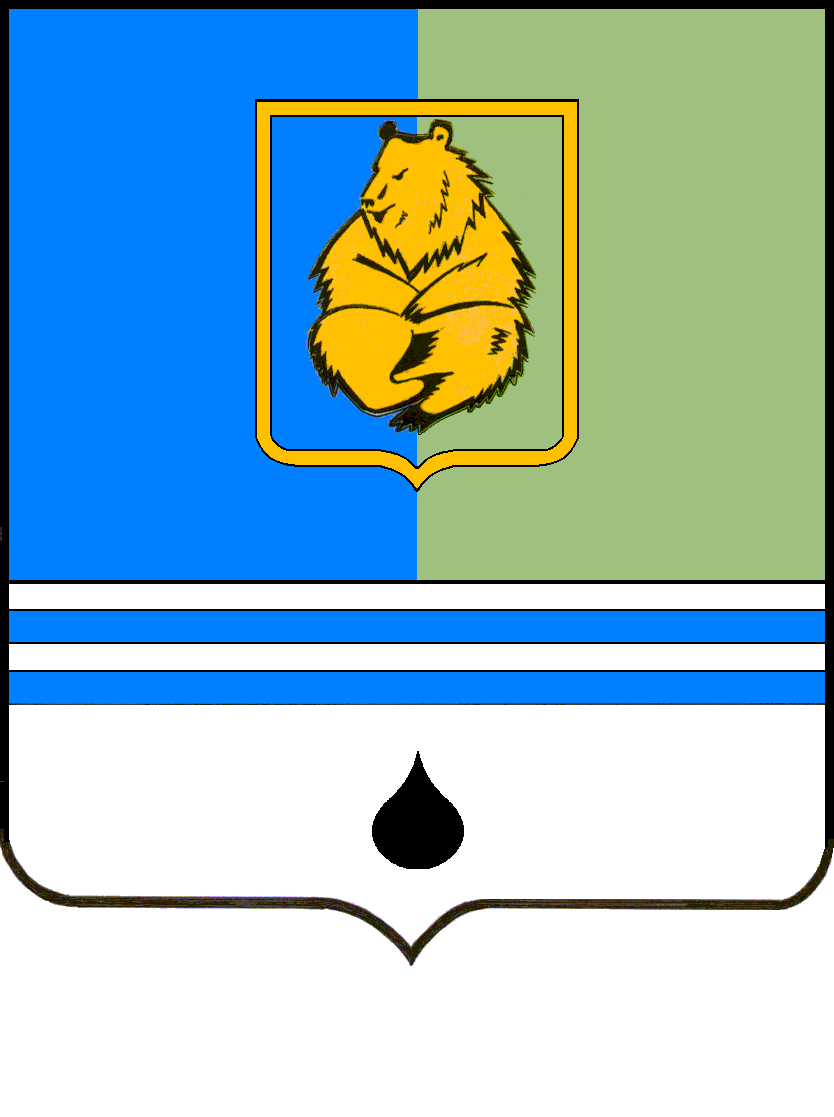 ПОСТАНОВЛЕНИЕАДМИНИСТРАЦИИ ГОРОДА КОГАЛЫМАХанты-Мансийского автономного округа - ЮгрыПОСТАНОВЛЕНИЕАДМИНИСТРАЦИИ ГОРОДА КОГАЛЫМАХанты-Мансийского автономного округа - ЮгрыПОСТАНОВЛЕНИЕАДМИНИСТРАЦИИ ГОРОДА КОГАЛЫМАХанты-Мансийского автономного округа - ЮгрыПОСТАНОВЛЕНИЕАДМИНИСТРАЦИИ ГОРОДА КОГАЛЫМАХанты-Мансийского автономного округа - Югрыот [Дата документа]от [Дата документа]№ [Номер документа]№ [Номер документа]Параметры финансового обеспечения муниципальной программыИсточники финансированияРасходы по годам (тыс. рублей)Расходы по годам (тыс. рублей)Расходы по годам (тыс. рублей)Расходы по годам (тыс. рублей)Расходы по годам (тыс. рублей)Расходы по годам (тыс. рублей)Параметры финансового обеспечения муниципальной программыИсточники финансированияВсего20242025202620272028Параметры финансового обеспечения муниципальной программывсего1 734 304,02371 491,52340 390,4340 807,5340 807,5340 807,5Параметры финансового обеспечения муниципальной программыфедеральный бюджет0,00,00,00,00,00,0Параметры финансового обеспечения муниципальной программыбюджет автономного округа0,00,00,00,00,00,0Параметры финансового обеспечения муниципальной программыбюджет города Когалыма1 728 771,51365 959,01340 390,4340 807,5340 807,5340 807,5Параметры финансового обеспечения муниципальной программыиные источники финансирования5 532,515 532,510,00,00,00,0от [Дата документа] № [Номер документа]Номер структурного элемента (основного мероприятия)Структурный элемент (основное мероприятие) муниципальной программы)Ответственный исполнитель/   соисполнитель, учреждение, организацияИсточники финансированияФинансовые затраты на реализацию, тыс. рублейФинансовые затраты на реализацию, тыс. рублейФинансовые затраты на реализацию, тыс. рублейФинансовые затраты на реализацию, тыс. рублейФинансовые затраты на реализацию, тыс. рублейФинансовые затраты на реализацию, тыс. рублейНомер структурного элемента (основного мероприятия)Структурный элемент (основное мероприятие) муниципальной программы)Ответственный исполнитель/   соисполнитель, учреждение, организацияИсточники финансированиявсегоНомер структурного элемента (основного мероприятия)Структурный элемент (основное мероприятие) муниципальной программы)Ответственный исполнитель/   соисполнитель, учреждение, организацияИсточники финансированиявсего20242025202620272028123457891011Цель: Формирование эффективной системы управления муниципальным имуществом города Когалыма, позволяющей обеспечить оптимальный состав для исполнения полномочий Администрации города Когалыма, достоверный учёт, контроль использования и надлежащее состояние муниципального имущества города КогалымаЦель: Формирование эффективной системы управления муниципальным имуществом города Когалыма, позволяющей обеспечить оптимальный состав для исполнения полномочий Администрации города Когалыма, достоверный учёт, контроль использования и надлежащее состояние муниципального имущества города КогалымаЦель: Формирование эффективной системы управления муниципальным имуществом города Когалыма, позволяющей обеспечить оптимальный состав для исполнения полномочий Администрации города Когалыма, достоверный учёт, контроль использования и надлежащее состояние муниципального имущества города КогалымаЦель: Формирование эффективной системы управления муниципальным имуществом города Когалыма, позволяющей обеспечить оптимальный состав для исполнения полномочий Администрации города Когалыма, достоверный учёт, контроль использования и надлежащее состояние муниципального имущества города КогалымаЦель: Формирование эффективной системы управления муниципальным имуществом города Когалыма, позволяющей обеспечить оптимальный состав для исполнения полномочий Администрации города Когалыма, достоверный учёт, контроль использования и надлежащее состояние муниципального имущества города КогалымаЦель: Формирование эффективной системы управления муниципальным имуществом города Когалыма, позволяющей обеспечить оптимальный состав для исполнения полномочий Администрации города Когалыма, достоверный учёт, контроль использования и надлежащее состояние муниципального имущества города КогалымаЦель: Формирование эффективной системы управления муниципальным имуществом города Когалыма, позволяющей обеспечить оптимальный состав для исполнения полномочий Администрации города Когалыма, достоверный учёт, контроль использования и надлежащее состояние муниципального имущества города КогалымаЦель: Формирование эффективной системы управления муниципальным имуществом города Когалыма, позволяющей обеспечить оптимальный состав для исполнения полномочий Администрации города Когалыма, достоверный учёт, контроль использования и надлежащее состояние муниципального имущества города КогалымаЦель: Формирование эффективной системы управления муниципальным имуществом города Когалыма, позволяющей обеспечить оптимальный состав для исполнения полномочий Администрации города Когалыма, достоверный учёт, контроль использования и надлежащее состояние муниципального имущества города КогалымаЦель: Формирование эффективной системы управления муниципальным имуществом города Когалыма, позволяющей обеспечить оптимальный состав для исполнения полномочий Администрации города Когалыма, достоверный учёт, контроль использования и надлежащее состояние муниципального имущества города КогалымаЗадача №1. Совершенствование системы управления муниципальным имуществом города КогалымаЗадача №1. Совершенствование системы управления муниципальным имуществом города КогалымаЗадача №1. Совершенствование системы управления муниципальным имуществом города КогалымаЗадача №1. Совершенствование системы управления муниципальным имуществом города КогалымаЗадача №1. Совершенствование системы управления муниципальным имуществом города КогалымаЗадача №1. Совершенствование системы управления муниципальным имуществом города КогалымаЗадача №1. Совершенствование системы управления муниципальным имуществом города КогалымаЗадача №1. Совершенствование системы управления муниципальным имуществом города КогалымаЗадача №1. Совершенствование системы управления муниципальным имуществом города КогалымаЗадача №1. Совершенствование системы управления муниципальным имуществом города КогалымаПроцессная частьПроцессная частьПроцессная частьПроцессная частьПроцессная частьПроцессная частьПроцессная частьПроцессная частьПроцессная частьПроцессная часть1.1.Организация обеспечения формирования состава и структуры муниципального имущества города Когалыма 
(I, II, III, 1)КУМИвсего232 527.4052 809,5044 148,5045 189,8045 189,8045 189,801.1.Организация обеспечения формирования состава и структуры муниципального имущества города Когалыма 
(I, II, III, 1)КУМИфедеральный бюджет0,000,000,000,000,000,001.1.Организация обеспечения формирования состава и структуры муниципального имущества города Когалыма 
(I, II, III, 1)КУМИбюджет автономного округа0,000,000,000,000,000,001.1.Организация обеспечения формирования состава и структуры муниципального имущества города Когалыма 
(I, II, III, 1)КУМИбюджет города Когалыма232 527.4052 809,5044 148,5045 189,8045 189,8045 189,801.1.Организация обеспечения формирования состава и структуры муниципального имущества города Когалыма 
(I, II, III, 1)КУМИиные источники финансирования0,000,000,000,000,000,00Итого по мероприятию 1.1.Итого по мероприятию 1.1.Итого по мероприятию 1.1.всего232 527.4052 809,5044 148,5045 189,8045 189,8045 189,80Итого по мероприятию 1.1.Итого по мероприятию 1.1.Итого по мероприятию 1.1.федеральный бюджет0,000,000,000,000,000,00Итого по мероприятию 1.1.Итого по мероприятию 1.1.Итого по мероприятию 1.1.бюджет автономного округа0,000,000,000,000,000,00Итого по мероприятию 1.1.Итого по мероприятию 1.1.Итого по мероприятию 1.1.бюджет города Когалыма232 527.4052 809,5044 148,5045 189,8045 189,8045 189,80Итого по мероприятию 1.1.Итого по мероприятию 1.1.Итого по мероприятию 1.1.иные источники финансирования0,000,000,000,000,000,00Процессная часть по мероприятию 1.1.Процессная часть по мероприятию 1.1.Процессная часть по мероприятию 1.1.всего232 527.4052 809,5044 148,5045 189,8045 189,8045 189,80Процессная часть по мероприятию 1.1.Процессная часть по мероприятию 1.1.Процессная часть по мероприятию 1.1.федеральный бюджет0,000,000,000,000,000,00Процессная часть по мероприятию 1.1.Процессная часть по мероприятию 1.1.Процессная часть по мероприятию 1.1.бюджет автономного округа0,000,000,000,000,000,00Процессная часть по мероприятию 1.1.Процессная часть по мероприятию 1.1.Процессная часть по мероприятию 1.1.бюджет города Когалыма232 527.4052 809,5044 148,5045 189,8045 189,8045 189,80Процессная часть по мероприятию 1.1.Процессная часть по мероприятию 1.1.Процессная часть по мероприятию 1.1.иные источники финансирования0,000,000,000,000,000,00Задача №2. Обеспечение условий для выполнения функций, возложенных на орган местного самоуправления города Когалыма и муниципальные учреждения.Задача №2. Обеспечение условий для выполнения функций, возложенных на орган местного самоуправления города Когалыма и муниципальные учреждения.Задача №2. Обеспечение условий для выполнения функций, возложенных на орган местного самоуправления города Когалыма и муниципальные учреждения.Задача №2. Обеспечение условий для выполнения функций, возложенных на орган местного самоуправления города Когалыма и муниципальные учреждения.Задача №2. Обеспечение условий для выполнения функций, возложенных на орган местного самоуправления города Когалыма и муниципальные учреждения.Задача №2. Обеспечение условий для выполнения функций, возложенных на орган местного самоуправления города Когалыма и муниципальные учреждения.Задача №2. Обеспечение условий для выполнения функций, возложенных на орган местного самоуправления города Когалыма и муниципальные учреждения.Задача №2. Обеспечение условий для выполнения функций, возложенных на орган местного самоуправления города Когалыма и муниципальные учреждения.Задача №2. Обеспечение условий для выполнения функций, возложенных на орган местного самоуправления города Когалыма и муниципальные учреждения.Задача №2. Обеспечение условий для выполнения функций, возложенных на орган местного самоуправления города Когалыма и муниципальные учреждения.Процессная частьПроцессная частьПроцессная частьПроцессная частьПроцессная частьПроцессная частьПроцессная частьПроцессная частьПроцессная частьПроцессная часть2.1.Организационно-техническое и финансовое обеспечение органов местного самоуправления города Когалыма (III)КУМИ/
 МКУ «УОДОМС», МБУ «КСАТ», МКУ «ОЭХД» всего1 480 207,51298 556,51295 881,00295 256,80295 256,80295 256,802.1.Организационно-техническое и финансовое обеспечение органов местного самоуправления города Когалыма (III)КУМИ/
 МКУ «УОДОМС», МБУ «КСАТ», МКУ «ОЭХД» федеральный бюджет0,000,000,000,000,000,002.1.Организационно-техническое и финансовое обеспечение органов местного самоуправления города Когалыма (III)КУМИ/
 МКУ «УОДОМС», МБУ «КСАТ», МКУ «ОЭХД» бюджет автономного округа0,000,000,000,000,000,002.1.Организационно-техническое и финансовое обеспечение органов местного самоуправления города Когалыма (III)КУМИ/
 МКУ «УОДОМС», МБУ «КСАТ», МКУ «ОЭХД» бюджет города Когалыма1 480 207,51298 556,51295 881,00295 256,80295 256,80295 256,802.1.Организационно-техническое и финансовое обеспечение органов местного самоуправления города Когалыма (III)КУМИ/
 МКУ «УОДОМС», МБУ «КСАТ», МКУ «ОЭХД» иные источники финансирования0,000,000,000,000,000,002.1.1.Расходы на обеспечение функций комитета по управлению муниципальным имуществом Администрации города Когалыма КУМИвсего210 270,1041 065,9042 258,3042 315,3042 315,3042 315,302.1.1.Расходы на обеспечение функций комитета по управлению муниципальным имуществом Администрации города Когалыма КУМИфедеральный бюджет0,000,000,000,000,000,002.1.1.Расходы на обеспечение функций комитета по управлению муниципальным имуществом Администрации города Когалыма КУМИбюджет автономного округа0,000,000,000,000,000,002.1.1.Расходы на обеспечение функций комитета по управлению муниципальным имуществом Администрации города Когалыма КУМИбюджет города Когалыма210 270,1041 065,9042 258,3042 315,3042 315,3042 315,302.1.1.Расходы на обеспечение функций комитета по управлению муниципальным имуществом Администрации города Когалыма КУМИиные источники финансирования0,000,000,000,000,000,002.1.2.Расходы на обеспечение автотранспортом органов местного самоуправления города Когалыма и муниципальных учрежденийКУМИ/ 
МБУ «КСАТ»всего386 263,9377 630,1376 965,1077 222,9077 222,9077 222,902.1.2.Расходы на обеспечение автотранспортом органов местного самоуправления города Когалыма и муниципальных учрежденийКУМИ/ 
МБУ «КСАТ»федеральный бюджет0,000,000,000,000,000,002.1.2.Расходы на обеспечение автотранспортом органов местного самоуправления города Когалыма и муниципальных учрежденийКУМИ/ 
МБУ «КСАТ»бюджет автономного округа0,000,000,000,000,000,002.1.2.Расходы на обеспечение автотранспортом органов местного самоуправления города Когалыма и муниципальных учрежденийКУМИ/ 
МБУ «КСАТ»бюджет города Когалыма386 263,9377 630,1376 965,1077 222,9077 222,9077 222,902.1.2.Расходы на обеспечение автотранспортом органов местного самоуправления города Когалыма и муниципальных учрежденийКУМИ/ 
МБУ «КСАТ»иные источники финансирования0,000,000,000,000,000,002.1.2.1Выполнение муниципальной работы «Организация и осуществление транспортного обслуживания должностных лиц, органов местного самоуправления и муниципальных учреждений»КУМИ/ 
МБУ «КСАТ»всего386 263,9377 630,1376 965,1077 222,9077 222,9077 222,902.1.2.1Выполнение муниципальной работы «Организация и осуществление транспортного обслуживания должностных лиц, органов местного самоуправления и муниципальных учреждений»КУМИ/ 
МБУ «КСАТ»федеральный бюджет0,000,000,000,000,000,002.1.2.1Выполнение муниципальной работы «Организация и осуществление транспортного обслуживания должностных лиц, органов местного самоуправления и муниципальных учреждений»КУМИ/ 
МБУ «КСАТ»бюджет автономного округа0,000,000,000,000,000,002.1.2.1Выполнение муниципальной работы «Организация и осуществление транспортного обслуживания должностных лиц, органов местного самоуправления и муниципальных учреждений»КУМИ/ 
МБУ «КСАТ»бюджет города Когалыма386 263,9377 630,1376 965,1077 222,9077 222,9077 222,902.1.2.1Выполнение муниципальной работы «Организация и осуществление транспортного обслуживания должностных лиц, органов местного самоуправления и муниципальных учреждений»КУМИ/ 
МБУ «КСАТ»иные источники финансирования0,000,000,000,000,000,002.1.2.2Приобретение автотранспортных средств, в том числе на условиях лизинга для выполнения муниципальной работы «Организация и осуществление транспортного обслуживания должностных лиц, органов местного самоуправления и муниципальных учреждений»КУМИ/ 
МБУ «КСАТ»всего0,000,000,000,000,000,002.1.2.2Приобретение автотранспортных средств, в том числе на условиях лизинга для выполнения муниципальной работы «Организация и осуществление транспортного обслуживания должностных лиц, органов местного самоуправления и муниципальных учреждений»КУМИ/ 
МБУ «КСАТ»федеральный бюджет0,000,000,000,000,000,002.1.2.2Приобретение автотранспортных средств, в том числе на условиях лизинга для выполнения муниципальной работы «Организация и осуществление транспортного обслуживания должностных лиц, органов местного самоуправления и муниципальных учреждений»КУМИ/ 
МБУ «КСАТ»бюджет автономного округа0,000,000,000,000,000,002.1.2.2Приобретение автотранспортных средств, в том числе на условиях лизинга для выполнения муниципальной работы «Организация и осуществление транспортного обслуживания должностных лиц, органов местного самоуправления и муниципальных учреждений»КУМИ/ 
МБУ «КСАТ»бюджет города Когалыма0,000,000,000,000,000,002.1.2.2Приобретение автотранспортных средств, в том числе на условиях лизинга для выполнения муниципальной работы «Организация и осуществление транспортного обслуживания должностных лиц, органов местного самоуправления и муниципальных учреждений»КУМИ/ 
МБУ «КСАТ»иные источники финансирования0,000,000,000,000,000,002.1.3.Организационно-техническое обеспечение органов местного самоуправления города КогалымаКУМИ/ 
МКУ «УОДОМС»всего755 765,70151 964,80151 714,70150 695,40150 695,40150 695,402.1.3.Организационно-техническое обеспечение органов местного самоуправления города КогалымаКУМИ/ 
МКУ «УОДОМС»федеральный бюджет0,000,000,000,000,000,002.1.3.Организационно-техническое обеспечение органов местного самоуправления города КогалымаКУМИ/ 
МКУ «УОДОМС»бюджет автономного округа0,000,000,000,000,000,002.1.3.Организационно-техническое обеспечение органов местного самоуправления города КогалымаКУМИ/ 
МКУ «УОДОМС»бюджет города Когалыма755 765,70151 964,80151 714,70150 695,40150 695,40150 695,402.1.3.Организационно-техническое обеспечение органов местного самоуправления города КогалымаКУМИ/ 
МКУ «УОДОМС»иные источники финансирования0,000,000,000,000,000,002.1.4.Расходы на обеспечение хозяйственной деятельности муниципального казённого учреждения «Обеспечение эксплуатационно-хозяйственной деятельности»КУМИ/
МКУ «ОЭХД»всего127 907,7827 895,6824 942,9025 023,2025 023,2025 023,202.1.4.Расходы на обеспечение хозяйственной деятельности муниципального казённого учреждения «Обеспечение эксплуатационно-хозяйственной деятельности»КУМИ/
МКУ «ОЭХД»федеральный бюджет0,000,000,000,000,000,002.1.4.Расходы на обеспечение хозяйственной деятельности муниципального казённого учреждения «Обеспечение эксплуатационно-хозяйственной деятельности»КУМИ/
МКУ «ОЭХД»бюджет автономного округа0,000,000,000,000,000,002.1.4.Расходы на обеспечение хозяйственной деятельности муниципального казённого учреждения «Обеспечение эксплуатационно-хозяйственной деятельности»КУМИ/
МКУ «ОЭХД»бюджет города Когалыма127 907,7827 895,6824 942,9025 023,2025 023,2025 023,202.1.4.Расходы на обеспечение хозяйственной деятельности муниципального казённого учреждения «Обеспечение эксплуатационно-хозяйственной деятельности»КУМИ/
МКУ «ОЭХД»иные источники финансирования0,000,000,000,000,000,00Итого по мероприятию 2.1.Итого по мероприятию 2.1.Итого по мероприятию 2.1.всего1 480 207,51298 556,51295 881,00295 256,80295 256,80295 256,80Итого по мероприятию 2.1.Итого по мероприятию 2.1.Итого по мероприятию 2.1.федеральный бюджет0,000,000,000,000,000,00Итого по мероприятию 2.1.Итого по мероприятию 2.1.Итого по мероприятию 2.1.бюджет автономного округа0,000,000,000,000,000,00Итого по мероприятию 2.1.Итого по мероприятию 2.1.Итого по мероприятию 2.1.бюджет города Когалыма1 480 207,51298 556,51295 881,00295 256,80295 256,80295 256,80Итого по мероприятию 2.1.Итого по мероприятию 2.1.Итого по мероприятию 2.1.иные источники финансирования0,000,000,000,000,000,00Процессная часть по мероприятию 2.1.Процессная часть по мероприятию 2.1.Процессная часть по мероприятию 2.1.всего1 480 207,51298 556,51295 881,00295 256,80295 256,80295 256,80Процессная часть по мероприятию 2.1.Процессная часть по мероприятию 2.1.Процессная часть по мероприятию 2.1.федеральный бюджет0,000,000,000,000,000,00Процессная часть по мероприятию 2.1.Процессная часть по мероприятию 2.1.Процессная часть по мероприятию 2.1.бюджет автономного округа0,000,000,000,000,000,00бюджет города Когалыма1 480 207,51298 556,51295 881,00295 256,80295 256,80295 256,80иные источники финансирования0,000,000,000,000,000,00Задача №3. Улучшение технических характеристик, поддержание эксплуатационного ресурса объектов муниципальной собственности.Задача №3. Улучшение технических характеристик, поддержание эксплуатационного ресурса объектов муниципальной собственности.Задача №3. Улучшение технических характеристик, поддержание эксплуатационного ресурса объектов муниципальной собственности.Задача №3. Улучшение технических характеристик, поддержание эксплуатационного ресурса объектов муниципальной собственности.Задача №3. Улучшение технических характеристик, поддержание эксплуатационного ресурса объектов муниципальной собственности.Задача №3. Улучшение технических характеристик, поддержание эксплуатационного ресурса объектов муниципальной собственности.Задача №3. Улучшение технических характеристик, поддержание эксплуатационного ресурса объектов муниципальной собственности.Задача №3. Улучшение технических характеристик, поддержание эксплуатационного ресурса объектов муниципальной собственности.Задача №3. Улучшение технических характеристик, поддержание эксплуатационного ресурса объектов муниципальной собственности.Задача №3. Улучшение технических характеристик, поддержание эксплуатационного ресурса объектов муниципальной собственности.Процессная частьПроцессная частьПроцессная частьПроцессная частьПроцессная частьПроцессная частьПроцессная частьПроцессная частьПроцессная частьПроцессная часть3.1.Реконструкция и ремонт, в том числе капитальный, объектов муниципальной собственности города Когалыма (III, 2)КУМИ/ 
МКУ «УКС и ЖКК г.Когалыма»всего19 764,6119 764,610,000,000,000,003.1.Реконструкция и ремонт, в том числе капитальный, объектов муниципальной собственности города Когалыма (III, 2)КУМИ/ 
МКУ «УКС и ЖКК г.Когалыма»федеральный бюджет0,000,000,000,000,000,003.1.Реконструкция и ремонт, в том числе капитальный, объектов муниципальной собственности города Когалыма (III, 2)КУМИ/ 
МКУ «УКС и ЖКК г.Когалыма»бюджет автономного округа0,000,000,000,000,000,003.1.Реконструкция и ремонт, в том числе капитальный, объектов муниципальной собственности города Когалыма (III, 2)КУМИ/ 
МКУ «УКС и ЖКК г.Когалыма»бюджет города Когалыма14 232,1014 232,100,000,000,000,003.1.Реконструкция и ремонт, в том числе капитальный, объектов муниципальной собственности города Когалыма (III, 2)КУМИ/ 
МКУ «УКС и ЖКК г.Когалыма»иные источники финансирования5 532,515 532,510,000,000,000,00Итого по мероприятию 3.1.Итого по мероприятию 3.1.Итого по мероприятию 3.1.всего19 764,6119 764,610,000,000,000,00Итого по мероприятию 3.1.Итого по мероприятию 3.1.Итого по мероприятию 3.1.федеральный бюджет0,000,000,000,000,000,00Итого по мероприятию 3.1.Итого по мероприятию 3.1.Итого по мероприятию 3.1.бюджет автономного округа0,000,000,000,000,000,00Итого по мероприятию 3.1.Итого по мероприятию 3.1.Итого по мероприятию 3.1.бюджет города Когалыма14 232,1014 232,100,000,000,000,00Итого по мероприятию 3.1.Итого по мероприятию 3.1.Итого по мероприятию 3.1.иные внебюджетные источники5 532,515 532,510,000,000,000,00Процессная часть по мероприятию 3.1.Процессная часть по мероприятию 3.1.Процессная часть по мероприятию 3.1.всего19 764,6119 764,610,000,000,000,00Процессная часть по мероприятию 3.1.Процессная часть по мероприятию 3.1.Процессная часть по мероприятию 3.1.федеральный бюджет0,000,000,000,000,000,00Процессная часть по мероприятию 3.1.Процессная часть по мероприятию 3.1.Процессная часть по мероприятию 3.1.бюджет автономного округа0,000,000,000,000,000,00Процессная часть по мероприятию 3.1.Процессная часть по мероприятию 3.1.Процессная часть по мероприятию 3.1.бюджет города Когалыма14 232,1014 232,100,000,000,000,00иные источники финансирования5 532,515 532,510,000,000,000,00Задача №4. Инженерное обеспечение, технологическое присоединение к линиям электроснабжения, благоустройство земельных участков в границах садоводческих, огороднических некоммерческих товариществ.Задача №4. Инженерное обеспечение, технологическое присоединение к линиям электроснабжения, благоустройство земельных участков в границах садоводческих, огороднических некоммерческих товариществ.Задача №4. Инженерное обеспечение, технологическое присоединение к линиям электроснабжения, благоустройство земельных участков в границах садоводческих, огороднических некоммерческих товариществ.Задача №4. Инженерное обеспечение, технологическое присоединение к линиям электроснабжения, благоустройство земельных участков в границах садоводческих, огороднических некоммерческих товариществ.Задача №4. Инженерное обеспечение, технологическое присоединение к линиям электроснабжения, благоустройство земельных участков в границах садоводческих, огороднических некоммерческих товариществ.Задача №4. Инженерное обеспечение, технологическое присоединение к линиям электроснабжения, благоустройство земельных участков в границах садоводческих, огороднических некоммерческих товариществ.Задача №4. Инженерное обеспечение, технологическое присоединение к линиям электроснабжения, благоустройство земельных участков в границах садоводческих, огороднических некоммерческих товариществ.Задача №4. Инженерное обеспечение, технологическое присоединение к линиям электроснабжения, благоустройство земельных участков в границах садоводческих, огороднических некоммерческих товариществ.Задача №4. Инженерное обеспечение, технологическое присоединение к линиям электроснабжения, благоустройство земельных участков в границах садоводческих, огороднических некоммерческих товариществ.Задача №4. Инженерное обеспечение, технологическое присоединение к линиям электроснабжения, благоустройство земельных участков в границах садоводческих, огороднических некоммерческих товариществ.Процессная частьПроцессная частьПроцессная частьПроцессная частьПроцессная частьПроцессная частьПроцессная частьПроцессная частьПроцессная частьПроцессная часть4.1.Предоставление субсидий садоводческим, огородническим некоммерческим товариществам на возмещение части затрат на осуществление мероприятий, направленных на благоустройство и развитие инженерной инфраструктуры в границах их территорий (3)КУМИвсего1 804,50360,90360,90360,90360,90360,904.1.Предоставление субсидий садоводческим, огородническим некоммерческим товариществам на возмещение части затрат на осуществление мероприятий, направленных на благоустройство и развитие инженерной инфраструктуры в границах их территорий (3)КУМИфедеральный бюджет0,000,000,000,000,000,004.1.Предоставление субсидий садоводческим, огородническим некоммерческим товариществам на возмещение части затрат на осуществление мероприятий, направленных на благоустройство и развитие инженерной инфраструктуры в границах их территорий (3)КУМИбюджет автономного округа0,000,000,000,000,000,004.1.Предоставление субсидий садоводческим, огородническим некоммерческим товариществам на возмещение части затрат на осуществление мероприятий, направленных на благоустройство и развитие инженерной инфраструктуры в границах их территорий (3)КУМИбюджет города Когалыма1 804,50360,90360,90360,90360,90360,904.1.Предоставление субсидий садоводческим, огородническим некоммерческим товариществам на возмещение части затрат на осуществление мероприятий, направленных на благоустройство и развитие инженерной инфраструктуры в границах их территорий (3)КУМИиные источники финансирования0,000,000,000,000,000,00Итого по мероприятию 4.1.Итого по мероприятию 4.1.Итого по мероприятию 4.1.всего1 804,50360,90360,90360,90360,90360,90Итого по мероприятию 4.1.Итого по мероприятию 4.1.Итого по мероприятию 4.1.федеральный бюджет0,000,000,000,000,000,00Итого по мероприятию 4.1.Итого по мероприятию 4.1.Итого по мероприятию 4.1.бюджет автономного округа0,000,000,000,000,000,00Итого по мероприятию 4.1.Итого по мероприятию 4.1.Итого по мероприятию 4.1.бюджет города Когалыма1 804,50360,90360,90360,90360,90360,90Итого по мероприятию 4.1.Итого по мероприятию 4.1.Итого по мероприятию 4.1.иные источники финансирования0,000,000,000,000,000,00Процессная часть по мероприятию 4.1.Процессная часть по мероприятию 4.1.Процессная часть по мероприятию 4.1.всего1 804,50360,90360,90360,90360,90360,90Процессная часть по мероприятию 4.1.Процессная часть по мероприятию 4.1.Процессная часть по мероприятию 4.1.федеральный бюджет0,000,000,000,000,000,00Процессная часть по мероприятию 4.1.Процессная часть по мероприятию 4.1.Процессная часть по мероприятию 4.1.бюджет автономного округа0,000,000,000,000,000,00бюджет города Когалыма1 804,50360,90360,90360,90360,90360,90иные источники финансирования0,000,000,000,000,000,00Процессная часть в целом по муниципальной программевсего1 734 304,02371 491,52340 390,40340 807,50340 807,50340 807,50Процессная часть в целом по муниципальной программефедеральный бюджет0,000,000,000,000,000,00Процессная часть в целом по муниципальной программебюджет автономного округа0,000,000,000,000,000,00Процессная часть в целом по муниципальной программебюджет города Когалыма1 728 771,51365 959,01340 390,40340 807,50340 807,50340 807,50Процессная часть в целом по муниципальной программеиные источники финансирования5 532,515 532,510,000,000,000,00Всего по муниципальной программе:всего1 734 304,02371 491,52340 390,40340 807,50340 807,50340 807,50Всего по муниципальной программе:федеральный бюджет0,000,000,000,000,000,00Всего по муниципальной программе:бюджет автономного округа0,000,000,000,000,000,00Всего по муниципальной программе:бюджет города Когалыма1 728 771,51365 959,01340 390,40340 807,50340 807,50340 807,50Всего по муниципальной программе:иные источники финансирования5 532,515 532,510,000,000,000,00В том числе:В том числе:В том числе:В том числе:В том числе:В том числе:В том числе:В том числе:Инвестиции в объекты муниципальной собственностивсего0,000,000,000,000,000,00Инвестиции в объекты муниципальной собственностифедеральный бюджет0,000,000,000,000,000,00Инвестиции в объекты муниципальной собственностибюджет автономного округа0,000,000,000,000,000,00Инвестиции в объекты муниципальной собственностибюджет города Когалыма0,000,000,000,000,000,00Инвестиции в объекты муниципальной собственностииные источники финансирования0,000,000,000,000,000,00Прочие расходывсего1 734 304,02371 491,52340 390,40340 807,50340 807,50340 807,50Прочие расходыфедеральный бюджет0,000,000,000,000,000,00Прочие расходыбюджет автономного округа0,000,000,000,000,000,00Прочие расходыбюджет города Когалыма1 728 771,51365 959,01340 390,40340 807,50340 807,50340 807,50Прочие расходыиные источники финансирования5 532,515 532,510,000,000,000,00В том числе:В том числе:В том числе:В том числе:В том числе:В том числе:В том числе:В том числе:Ответственный исполнитель                                                                                                                                                                                                                                                                                                                         (КУМИ)всего444 602,0094 236,3086 767,7087 866,0087 866,0087 866,00Ответственный исполнитель                                                                                                                                                                                                                                                                                                                         (КУМИ)федеральный бюджет0,000,000,000,000,000,00Ответственный исполнитель                                                                                                                                                                                                                                                                                                                         (КУМИ)бюджет автономного округа0,000,000,000,000,000,00Ответственный исполнитель                                                                                                                                                                                                                                                                                                                         (КУМИ)бюджет города Когалыма444 602,0094 236,3086 767,7087 866,0087 866,0087 866,00Ответственный исполнитель                                                                                                                                                                                                                                                                                                                         (КУМИ)иные источники финансирования0,000,000,000,000,000,00Соисполнитель 1 
(МКУ «УКС и ЖКК г.Когалыма»)всего19 764,6119 764,610,000,000,000,00Соисполнитель 1 
(МКУ «УКС и ЖКК г.Когалыма»)федеральный бюджет0,000,000,000,000,000,00Соисполнитель 1 
(МКУ «УКС и ЖКК г.Когалыма»)бюджет автономного округа0,000,000,000,000,000,00Соисполнитель 1 
(МКУ «УКС и ЖКК г.Когалыма»)бюджет города Когалыма14 232,1014 232,100,000,000,000,00Соисполнитель 1 
(МКУ «УКС и ЖКК г.Когалыма»)иные источники финансирования5 532,515 532,510,000,000,000,00Соисполнитель 2 
(МБУ «КСАТ»)всего386 263,9377 630,1376 965,1077 222,9077 222,9077 222,90Соисполнитель 2 
(МБУ «КСАТ»)федеральный бюджет0,000,000,000,000,000,00бюджет автономного округа0,000,000,000,000,000,00бюджет города Когалыма386 263,9377 630,1376 965,1077 222,9077 222,9077 222,90иные источники финансирования0,000,000,000,000,000,00Соисполнитель 3
(МКУ «УОДОМС»)всего755 765,70151 964,80151 714,70150 695,40150 695,40150 695,40Соисполнитель 3
(МКУ «УОДОМС»)федеральный бюджет0,000,000,000,000,000,00Соисполнитель 3
(МКУ «УОДОМС»)бюджет автономного округа0,000,000,000,000,000,00Соисполнитель 3
(МКУ «УОДОМС»)бюджет города Когалыма755 765,70151 964,80151 714,70150 695,40150 695,40150 695,40Соисполнитель 3
(МКУ «УОДОМС»)иные источники финансирования0,000,000,000,000,000,00Соисполнитель 4
(МКУ «ОЭХД»)всего127 907,7827 895,6824 942,9025 023,2025 023,2025 023,20Соисполнитель 4
(МКУ «ОЭХД»)федеральный бюджет0,000,000,000,000,000,00Соисполнитель 4
(МКУ «ОЭХД»)бюджет автономного округа0,000,000,000,000,000,00Соисполнитель 4
(МКУ «ОЭХД»)бюджет города Когалыма127 907,7827 895,6824 942,9025 023,2025 023,2025 023,20Соисполнитель 4
(МКУ «ОЭХД»)иные источники финансирования0,000,000,000,000,000,00от [Дата документа] № [Номер документа]№
показателяНаименование показателяБазовый показатель на начало реализации муниципальной программы Значение показателя по годамЗначение показателя по годамЗначение показателя по годамЗначение показателя по годамЗначение показателя по годамЗначение показателя на момент окончания действия муниципальной программы№
показателяНаименование показателяБазовый показатель на начало реализации муниципальной программы 2024 год2025 год2026 год2027 год2028 год12356789101Исполнение плана по поступлению в бюджет города Когалыма администрируемых доходов от управления и распоряжения муниципальным имуществом города Когалыма, в том числе земельными участками, % 1101,8100100100100100100(ежегодно)2Улучшение технических характеристик, поддержание эксплуатационного ресурса объектов муниципальной собственности *, ед. 294000043Количество садоводческих, огороднических некоммерческих объединений граждан, в которых проведены работы по инженерному обеспечению их территорий, объединение 30111111